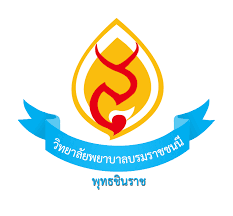 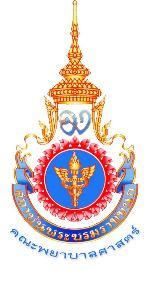 แบบสรุปโครงการ คณะพยาบาลศาสตร์ สถาบันพระบรมราชชนก๑. ชื่อโครงการ  (โครงการตามที่ได้รับอนุมัติจากแผนปฏิบัติการประจำปีงบประมาณ)ในแผนงาน (ใส่ในกรณีที่โครงการเป็นกิจกรรมย่อยภายใต้แผนงาน/โครงการ)๒. รหัสโครงการ ……….. (รหัสแผนของคณะพยาบาลศาสตร์)๓. ผู้รับผิดชอบโครงการ  ๓.๑ หัวหน้าโครงการ			วิทยาลัยพยาบาล......................๓.๒ คณะอนุกรรมการด้านงาน................................/วิทยาลัยเครือข่ายภาค...................................๔. วัตถุประสงค์(หรือจุดมุ่งหมายของโครงการ / ระบุความมุ่งหมายในการดำเนินงานที่สามารถวัดและประเมินได้)๕. กลุ่มเป้าหมาย(   ชื่อกลุ่มเป้าหมาย    จำนวน       คน  มีผู้เข้าร่วมโครงการ จำนวน       คน คิดเป็นร้อยละ      )๖. ระยะเวลาดำเนินการ(ระหว่างวันที่/เดือน พ.ศ. ถึง วันที่/เดือน พ.ศ.)๗. ผลการดำเนินงานในภาพรวม๘. ผลการดำเนินตามตัวชี้วัดความสำเร็จ๙. ปัญหา/อุปสรรค ข้อเสนอแนะ/แนวทางพัฒนา๑๐. งบประมาณ๑๑. การนำผลการประเมินไปปรับปรุงพัฒนาโครงการ / กิจกรรมที่เกี่ยวข้อง (ACT)(ระบุว่าผลการประเมินโครงการนี้ สามารถนำไปปรับปรุงพัฒนาหรือนำไปใช้ในเรื่องใด ซึ่งอาจจะเป็นโครงการอื่นที่ต่อเนื่องหรือกิจกรรมที่มีผลเกี่ยวเนื่องกัน หรือผลพัฒนาต่อภารกิจหลักในเรื่องใดอย่างไรให้ชัดเจน)ลงชื่อ					ผู้จัดทำโครงการ(				)	ตำแหน่ง			ลงชื่อ					ผู้ตรวจสอบ(				)ตำแหน่ง รองผู้อำนวยการด้าน			ลงชื่อ					ผู้รับรองการสรุปโครงการ(.............................................)    ผู้อำนวยการวิทยาลัย................................................................***ขอให้แนบรูปภาพการดำเนินงาน 3-5 รูป พร้อมอธิบายรูปภาพพอสังเขปขั้นตอนและกระบวนการ (ตามแผน)ผลการดำเนินงานการเตรียมการ (Plan)๑. ๒. ๓. การดำเนินการ  (Do)๑. ๒. ๓. การประเมินผล (Check)๑. ๒. ๓. แผนงานแผนงานผลการดำเนินงานผลการดำเนินงานตัวชี้วัดความสำเร็จค่าเป้าหมายผลงานรายละเอียดของผลงาน๑. ๒. ๓. ร้อยละความสำเร็จร้อยละความสำเร็จบรรลุ ... ข้อ จาก ... ข้อปัญหา/อุปสรรคข้อเสนอแนะ/แนวทางพัฒนา๑. ๒. ๓. รายการรายการอนุมัติ (บาท)ใช้จริง (บาท)หมวดเงิน		หมวดเงิน		หมวดเงิน		หมวดเงิน		๑.ค่าอาหารว่างและเครื่องดื่ม๒.ค่าอาหาร๓.ค่าที่พัก๔.ค่าสมนาคุณวิทยากร๕.ค่าพาหนะ๖.ค่าวัสดุ๗.ค่า........................................รวมทั้งสิ้นรวมทั้งสิ้นคิดเป็นร้อยละคิดเป็นร้อยละคิดเป็นร้อยละ